ЗАПРЕЩАЕТСЯиспользовать марку противогаза, не соответствующую ее назначению;пользоваться чужим противогазом.ПОМНИТЕ!Стекла очков лицевой части обязательно должны находиться против глаз, шлем - маска плотно прилегать к лицу.Ношение противогазаа - в "походном" положении б - в положении "наготове" в - в "боевом" положении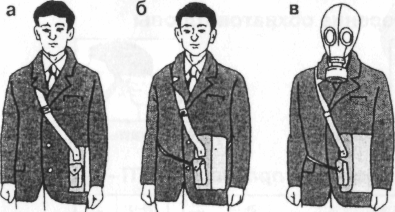 ПОСЛЕ РАБОТЫ В ПРОТИВОГАЗЕ РЕКОМЕНДУЕТСЯ:Маску противогаза изнутри протереть насухо чистой тряпочкой и высушить в расправленном виде.В случае загрязнения шлем-маску и клапаны промыть теплой водой с мылом, предварительно отсоединив коробку и гофрированную трубку.Хранить противогаз в собранном виде в сумке (в сухом месте), вдали от отопительных систем и нагревательных приборов.Телефоны для экстренного реагирования в Ярославской областиЕдиная служба спасения	                                01Сотовая связь		              112Старший оперативный дежурныйФКУ Центр управления в кризисных ситуациях ГУ МЧС России по ЯО		    79-08-94Телефон доверия Главного управления МЧС Росии по Ярославской области      79-09-01Телефон горячей линии Управления надзорной деятельности Главного управления МЧС Росии по Ярославской области      79-09-06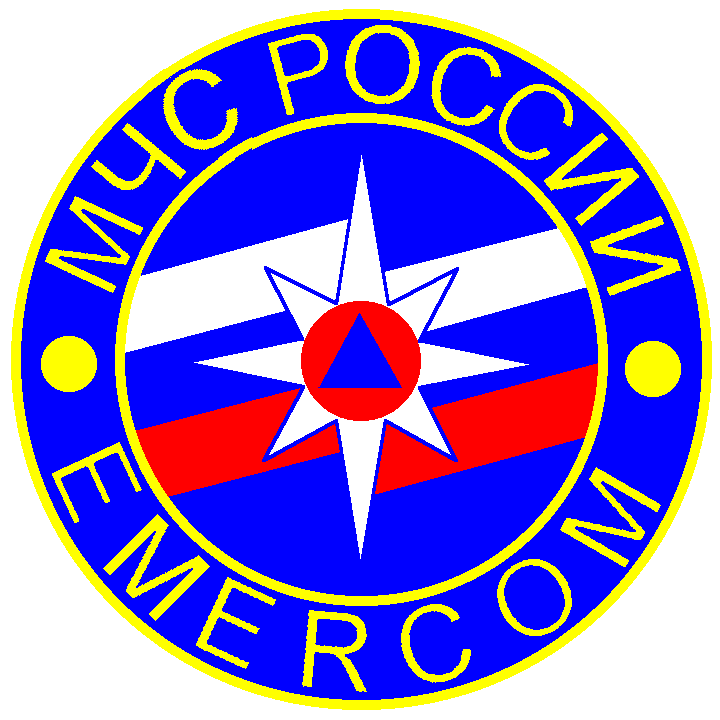 ПАМЯТКА НАСЕЛЕНИЮг. ЯрославльВ случае возникновения чрезвычайных ситуаций, связанных с выбросом аварийно химически опасных веществ (АХОВ), а также при ведении военных действий для защиты органов дыхания, используются противогазы.Для гражданского взрослого населения наиболее распространенными являются противогазы марок ГП - 5, ГП - 7.Эти средства имеются в запасах организаций, учреждений, предприятий и в резерве гражданской обороны.Противогазы марок ГП - 5, ГП - 7 относятся к фильтрующим противогазам и предназначены для защиты органов дыхания от:радиоактивных веществ;отравляющих веществ;бактериальных средств;С целью расширения возможностей противогазов по защите от АХОВ, для них введены дополнительные патроны (ДПГ 1 и ДПГ 3) и отдельно промышленные противогазовые коробки.Переченьпоглощающих и фильтрующе –поглощающих коробок для наиболеераспространенных АХОВ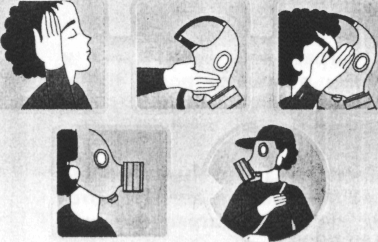 ГРАЖДАНСКИЙ ПРОТИВОГАЗ ГП - 5 предназначен для защиты органов дыхания, глаз и лица от радиоактивных, отравляющих, аварийно химически опасных веществ и бактериальных средств.Устройство противогаза ГП - 5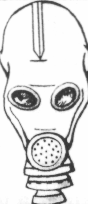 противогазовая коробкашлем - маскас мембраннойкоробкойлицевая частькоробочка с не запотевающими пленкамиклапанная коробкасумка для противогазаИзмерение обхвата головы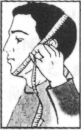 Подбор шлема-маскиНадевание противогаза ГП – 5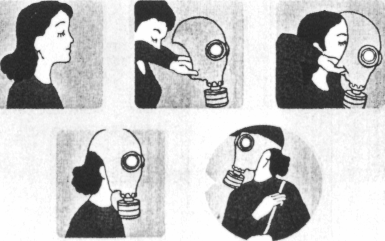 ГРАЖДАНСКИЙ ПРОТИВОГАЗ ГП - 7 предназначен для защиты органов дыхания, глаз и лица от паров отравляющих веществ нервно-паралитического, общеядовитого действия, радиоактивных веществ, а также капель отравляющих веществ кожно-нарывного действия.Устройство противогаза ГП - 7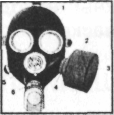 лицевая частьфильтрующе-поглощающая коробкатрикотажный чехолузел клапана вдохапереговорное устройства (мембрана)узел клапанов вдохаобтюраторнаголовник (затылочная пластина) лобная лямкависочные лямки 11-щечные лямки 12- пряжки13-сумка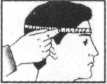 Измерение обхватов головы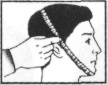 горизонтальный                                     вертикальныйПодбор размеров противогаза ГП - 7Первым указан номер лобной лямки, вторым - височных, третьим - щечных.Надевание противогаза ГП - 7Марка коробки Цвет Предназначаются для защиты от: А коричневый паров органических соединений В желтый кислых газов и паров Г черно -желтыйртути и ртутьорганических соединений ВР зеленый кислых газов и паров, радионуклидов в том числе радиоактивного иода и его соединении КД серый аммиака и сероводорода Марка шлема-маски и обхват головы, смМарка шлема-маски и обхват головы, смМарка шлема-маски и обхват головы, смРост ШМ-62у, ШМ-41му ШМ-66 му ШМС 0 До 63До  63 До 61 1 63,5 - 65,5 63,5 - 65,5 61,5 - 64 2 66-6866-6864,5-673 68,5-70,568,5 и более67,5 и более4 71 и болееСумма обхватов головы, см До 118,5119-121121,5-123,5124-126126,5-128,5129-131131 и болееРост лицевой части1122333Номера упоров лямок 4-8-83-7-83-7-83-6-73-6-73-5-63-4-5